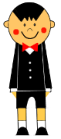 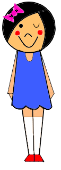 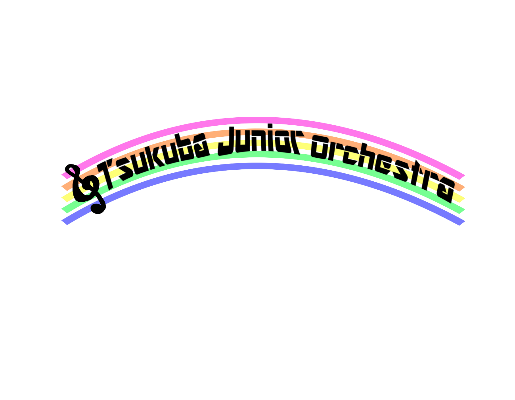 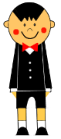 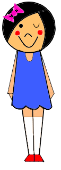 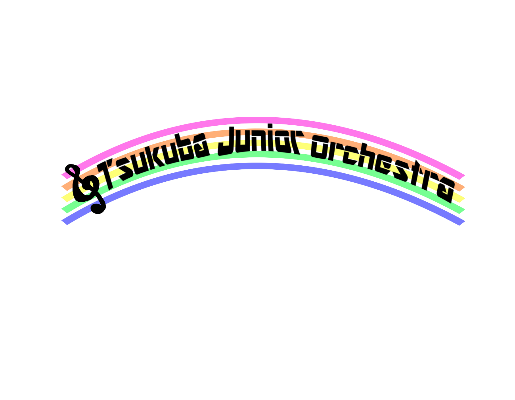 （例）筑波ジュニアオーケストラ　　（名　　　　前）（パート）保護者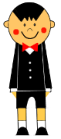 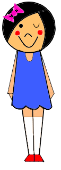 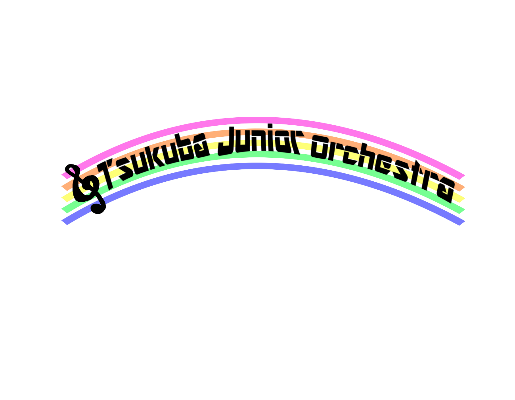 筑波ジュニアオーケストラ保護者筑波ジュニアオーケストラ保護者筑波ジュニアオーケストラ保護者筑波ジュニアオーケストラ保護者筑波ジュニアオーケストラ保護者筑波ジュニアオーケストラ保護者筑波ジュニアオーケストラ保護者筑波ジュニアオーケストラ保護者筑波ジュニアオーケストラ保護者